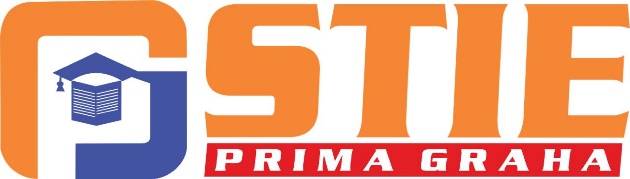 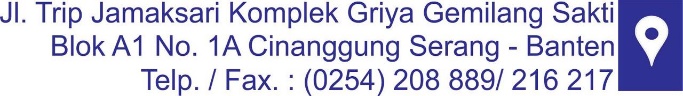 FORMULIR SEMINAR PROPOSALYang bertanda tangan di bawah ini  :Nama		: _______________________________________________N I M		: _______________________________________________No. Hp		: _______________________________________________Program Studi	: S1 Manajemen Konsentrasi	: _______________________________________________dengan ini mendaftarkan diri untuk pelaksanaan Seminar Proposal .								Serang,                           2020Yang menerima							Pendaftar( _____________________________) 		                                  		(_____________________________)	Divisi Akademik								nama terang--------------------------------------------------------- potong disini --------------------------------------------------Yang bertandatangan dibawah ini menerangkan bahwa mahasiswa :Nama		: _______________________________________________N I M		: _______________________________________________No. Hp		: _______________________________________________Program	: _______________________________________________Benar-benar telah mendaftarkan diri untuk melaksanakan Seminar Proposal dan yang bersangkutan menyerahkan :(       )  2 bundel Fotokopi Seminar Proposal(       )  Fotokopi Bebas Sidang (Bagian Keuangan) (       )  Fotokopi Kartu Bimbingan(       )  Fotokopi Lembar Pengesahan Seminar Proposal(       )  Fotokopi Jurnal Pendukung Proposal ( 1 jurnal)persyaratan administrasi dan akademik sesuai daftar formulir pendaftaran.								Serang,                           2020Yang menerima							Pendaftar( _____________________________) 		                                  		(_____________________________)	Divisi Akademik								nama terang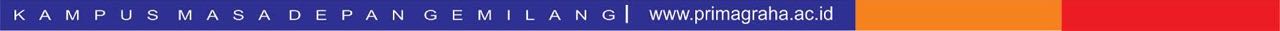 BUKTI PENDAFTARANSEMINAR PROPOSALSTIE PRIMA GRAHAFORM SEMINAR